УТВЕРЖДАЮГенеральный директорАО «Санаторий «Саранский»Положение о порядке и условиях предоставления платных медицинских услуг пациентам АО «Санаторий «Саранский»Общие положения.1.1. Настоящее Положение определяет порядок и условия оказания платных медицинских услуг населению, учета и расходования денежных средств, полученных АО «Санаторий «Саранский» (далее Санаторий) от оказания платных медицинских услуг, и является обязательным для исполнения всеми сотрудниками Санатория.1.2. Настоящее Положение разработано в соответствии с Конституцией Российской Федерации, Гражданским кодексом Российской Федерации, Федеральным законом «Об основах охраны здоровья граждан в Российской Федерации» от 21 ноября 2011 г. № 323-ФЗ, Постановлением Правительства Российской Федерации «Об утверждении Правил предоставления медицинскими организациями платных медицинских услуг» от 4 октября 2012 г. №1006.1.3. Для целей настоящего Положения используются следующие основные понятия:«платные медицинские услуги» - медицинские услуги, предоставляемые на возмездной основе за счет личных средств граждан, средств юридических лиц и иных средств на основании договоров, в том числе договоров добровольного медицинского страхования (далее - договор);«потребитель» - физическое лицо, имеющее намерение получить либо получающее платные медицинские услуги лично в соответствии с договором. Потребитель, получающий платные медицинские услуги, является пациентом, на которого распространяется действие Федерального закона «Об основах охраны здоровья граждан в Российской Федерации»;«заказчик» - физическое (юридическое) лицо, имеющее намерение заказать (приобрести) либо заказывающее (приобретающее) платные медицинские услуги в соответствии с договором в пользу потребителя;«законный представитель» - лицо, выступающее в интересах пациента - лица, не достигшего определенного гражданским законодательством возраста наступления дееспособности, и граждан, признанных в установленном законом порядке недееспособными, ограниченно дееспособными и т.п.; «исполнитель» - медицинская организация, предоставляющая платные медицинские услуги потребителям.«медицинская организация» - юридическое лицо независимо от организационно-правовой формы, осуществляющее медицинскую деятельность на основании лицензии, предоставленной в порядке, установленном законодательством Российской Федерации о лицензировании отдельных видов деятельности. 1.4. Настоящее Положение регулирует отношения, возникающие между исполнителями, заказчиками и пациентами при оказании платных медицинских услуг в Санатории.1.5. Платные медицинские услуги предоставляются на основании перечня услуг составляющих медицинскую деятельность и указанных в лицензии на осуществление медицинской деятельности, выданной в установленном порядке. 1.6. Требования к платным медицинским услугам, в том числе к их объему, срокам и порядку их оказания, определяются по соглашению сторон, заключивших договор на оказание платных медицинских услуг, если федеральными законами, иными нормативными правовыми актами Российской Федерации не предусмотрены другие требования.1.7. Настоящее Положение в наглядной и доступной форме доводятся исполнителем до сведения потребителя (заказчика).2. Условия предоставления платных медицинских услуг2.1. Основанием для оказания платных медицинских услуг является добровольное желание гражданина или его законного представителя получить медицинскую услугу на возмездной основе.2.2. Перечень и прейскурант цен платных медицинских услуг утверждается генеральным директором (руководителем) АО «Санаторий «Саранский». 2.3. Оказание платных медицинских услуг осуществляется в соответствии с требованиями, предъявляемыми к методам диагностики, консультации и лечения, разрешенными на территории Российской Федерации. 2.4. Качество предоставляемых АО «Санаторий «Саранский» платных медицинских услуг должно соответствовать условиям заключенного договора с потребителем (заказчиком), а при отсутствии в договоре условий об их качестве – требованиям, предъявляемым к услугам соответствующего вида.2.5. При наличии возможности оказать запрашиваемую заказчиком медицинскую услугу Санаторий заключает Договор с пациентом или заказчиком. 2.6. При оказании платных медицинских услуг должны соблюдаться порядки оказания медицинской помощи, утвержденные Министерством здравоохранения Российской Федерации.3. Порядок заключения договора и оплаты медицинских услуг3.1. Договор заключается между Санаторием и заказчиком, имеющим намерение приобрести, либо приобретающим медицинские услуги в интересах пациента, или пациента, выступающим в роли заказчика, в письменной форме.3.2. Договор составляется в 2 экземплярах, один из которых находится у потребителя (заказчика), второй - у исполнителя.3.3. На предоставление платных медицинских услуг может быть составлена смета. Ее составление по требованию потребителя (заказчика) или исполнителя является обязательным, при этом она является неотъемлемой частью договора.3.4. В случае если при предоставлении платных медицинских услуг требуется предоставление на возмездной основе дополнительных медицинских услуг, не предусмотренных договором, исполнитель обязан предупредить об этом потребителя (заказчика).3.5. Без согласия потребителя (заказчика) исполнитель не вправе предоставлять дополнительные медицинские услуги на возмездной основе.3.6. Если исполнитель своевременно не предупредил потребителя (заказчика) о необходимости превышения приблизительной суммы расходов, исполнитель обязан исполнить договор, сохраняя право потребителя (заказчика) на оплату оказанных медицинских услуг, в пределах приблизительной суммы расходов.  3.7. Потребитель (заказчик) вправе отказаться от оплаты оказанных без его согласия медицинских услуг, а если они уже оплачены, потребовать возврата уплаченных за них денежных сумм.3.8. В случае отказа потребителя (заказчика) после заключения договора от получения медицинских услуг договор расторгается. Исполнитель информирует потребителя (заказчика) о расторжении договора по инициативе потребителя, при этом потребитель (заказчик) оплачивает исполнителю фактически понесенные исполнителем расходы, связанные с исполнением обязательств по договору.3.9. Потребитель (заказчик) обязан оплатить предоставленную исполнителем медицинскую услугу в сроки и в порядке, которые определены договором.3.10. Оплата услуг осуществляется в наличной форме путем внесения денежных средств в кассу Санатория или в безналичной форме, перечислением денежных средств на расчетный счет АО «Санаторий «Саранский». В соответствии с законодательством Российской Федерации потребителю (заказчику) выдается документ, подтверждающий произведенную оплату медицинских услуг (квитанция, кассовый чек и т.д.) сумма в котором соответствует стоимости медицинских услуг, указанной в договоре. 4. Порядок предоставления платных медицинских услуг4.1. АО «Санаторий «Саранский» предоставляет платные медицинские услуги, качество которых должно соответствовать условиям договора, а при отсутствии в договоре условий об их качестве – требованиям, предъявляемым к услугам соответствующего вида. В случае если федеральным законом, иными нормативными правовыми актами Российской Федерации предусмотрены обязательные требования к качеству медицинских услуг, качество предоставляемых платных медицинских услуг должно соответствовать этим требованиям.4.2. Санаторий обязан оказать платную медицинскую услугу, определенную договором, с использованием собственных медицинских изделий, расходных материалов и других средств, если иное не предусмотрено договором.4.3. Платные медицинские услуги предоставляются при наличии информированного добровольного согласия потребителя (законного представителя потребителя), данного в порядке, установленном законодательством Российской Федерации об охране здоровья граждан.4.4. Санаторий предоставляет потребителю (законному представителю потребителя) по его требованию и в доступной для него форме информацию: - о состоянии его здоровья, включая сведения о результатах обследования, диагнозе, методах лечения, связанном с ними риске, возможных вариантах и последствиях медицинского вмешательства, ожидаемых результатах лечения; - об используемых при предоставлении платных медицинских услуг лекарственных препаратах и медицинских изделиях, в том числе о сроках их годности (гарантийных сроках), показаниях (противопоказаниях) к применению.4.5. При оказании платных медицинских услуг не допускается предоставление сведений, составляющих врачебную тайну, без согласия пациента или законного представителя, за исключением случаев, установленных действующим законодательством.4.6. Потребитель обязан соблюдать правомерные указания и рекомендации лечащих врачей, обеспечивающие качественное оказание платных медицинских услуг, в том числе правила поведения в санатории.4.7. Исполнитель обязан при оказании платных медицинских услуг соблюдать установленные законодательством Российской Федерации требования к оформлению и ведению медицинской документации и учетных и отчетных статистических форм, порядку и срокам их представления.4.8. В случае невозможности явиться для оказания платных услуг пациенту необходимо сообщить в Санаторий за 24 часа до назначенного времени.4.9. Потребитель (заказчик), опоздавший на 15 минут и более, считается не явившимся. Он должен обратиться в регистратуру для осуществления перезаписи и может быть принят только при наличии свободного времени у специалиста. 4.10. При оказании платных медицинских услуг АО «Санаторий «Саранский» соблюдает установленные законодательством Российской Федерации требования к оформлению и ведению медицинской документации и учетных и отчетных статистических форм, порядку и срокам их представления. 5. Ответственность исполнителя и контроль за предоставлением платных медицинских услуг5.1. В соответствии с законодательством Российской Федерации АО «Санаторий «Саранский» несет ответственность перед потребителем (заказчиком) за неисполнение или ненадлежащее исполнение условий договора, несоблюдение требований, предъявляемых к методам диагностики, профилактики и лечения, разрешенным на территории России, а также в случае причинения вреда здоровью и жизни граждан. 5.2.  АО «Санаторий «Саранский» освобождается от ответственности за неисполнение или ненадлежащее исполнение обязательств по договору, если неисполнение или ненадлежащее исполнение им своих обязательств произошло вследствие обстоятельств непреодолимой силы, несоблюдения потребителем (заказчиком) указаний (рекомендаций) представителя (ей) АО «Санаторий «Саранский» (медицинского работника, предоставляющего платную медицинскую услугу), в том числе назначенного режима лечения. АО «Санаторий «Саранский» освобождается от ответственности за неисполнение или ненадлежащее исполнение Договора на оказание платных медицинских услуг, причиной которого стало нарушение потребителем (заказчиком) его условий, в случаях осложнений и побочных эффектов, связанных с биологическими особенностями организма потребителя (заказчика), а так же в случае, если потребитель (заказчик) не проинформировал исполнителя о перенесенных заболеваниях, известных ему аллергических реакциях, противопоказаниях, а также по иным основаниям, предусмотренным действующим законодательством Российской Федерации. 5.3. Потребитель (заказчик) имеет право при обнаружении недостатков оказанной платной медицинской услуги, других отступлений от условий договора требовать от исполнителя по своему выбору:- безвозмездного устранения недостатков оказанной услуги в кратчайшие сроки;- безвозмездного повторного оказания услуги.5.4. Потребитель (заказчик) имеет право расторгнуть договор и потребовать полного возмещения убытков, если им обнаружены существенные недостатки оказанной медицинской услуги, подтвержденные результатами экспертизы качества медицинской помощи или решением суда.5.5. Потребитель (заказчик) вправе потребовать также полного возмещения убытков, причиненных ему в связи с недостатками оказанной платной медицинской услуги, подтвержденными результатами экспертизы качества медицинской помощи или решением суда.5.6. Потребитель (заказчик) имеет право в случае нарушения исполнителем установленных сроков начала и окончания оказания платной медицинской услуги по своему выбору:- назначить новый срок оказания платной медицинской услуги;- поручить оказание услуги третьим лицам за алогичную цену и потребовать от санатория возмещения понесенных расходов;- расторгнуть договор.5.7. Потребитель (заказчик) вправе потребовать полного возмещения убытков, причиненных ему в связи с нарушением сроков оказания медицинской или иной услуги.5.8. При оказании платной медицинской услуги не в полном объеме, потребителю (заказчику) выплачивается разница между полученной суммой и фактической стоимостью оказанной услуги.5.9. Вред, причиненный жизни или здоровью пациента в результате предоставления некачественной платной медицинской услуги, подлежит возмещению исполнителем в соответствии с законодательством Российской Федерации.5.10. Пациент несет ответственность за нарушение правил внутреннего распорядка, режима работы санатория, правил санитарно-эпидемиологического режима, за ущерб, который он причинит другому лицу или санаторию в полном объеме в соответствии с действующим законодательством и договором.5.11. Исполнитель освобождается от ответственности за неисполнение или ненадлежащее исполнение обязательств по договору, если неисполнение или ненадлежащее исполнение произошло вследствие непреодолимой силы, а также вследствие нарушения потребителем (заказчиком) своих обязанностей. 5.12. Все претензии по финансовым расчетам, качеству предоставления медицинских услуг и другим вопросам рассматриваются и разрешаются по согласованию сторон. Исключительно при недостижении согласия споры подлежат рассмотрению в суде с обязательным досудебным урегулированием споров в претензионном порядке.5.13. Общее руководство приносящей доход деятельностью, контроль за соблюдением настоящего Положения осуществляется руководителем санатория.5.14. Контроль за соблюдением настоящих Правил осуществляет Федеральная служба по надзору в сфере защиты прав потребителей и благополучия человека в рамках установленных полномочий.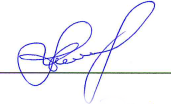 А  А.В. Морозов